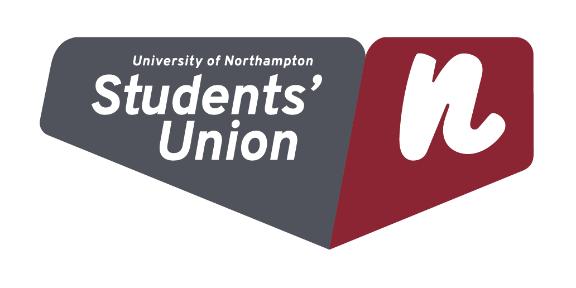 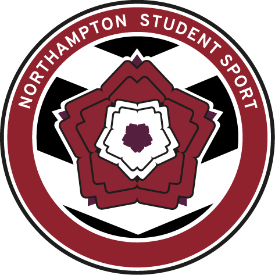 Northampton Student Sport Risk Assessment 2018-19Northampton Student Sport Risk Assessment 2018-19Northampton Student Sport Risk Assessment 2018-19Northampton Student Sport Risk Assessment 2018-19Club:Approved By:OFFICE USEClub:Issue Date:OFFICE USELocation of training:External Risk Assessment: External risk assessments must be obtained when training at an external facility
Obtained? Yes/NoExternal risk assessments must be obtained when training at an external facility
Obtained? Yes/NoExternal risk assessments must be obtained when training at an external facility
Obtained? Yes/NoHazardConsequencesPersons affectedExisting Control Measures(Where appropriate)SeverityLikelihoodTotal RiskAdditional Measures(Where appropriate)SeverityLikelihoodTotal RiskSlips and tripsTwisted ankle, concussionGroup membersBags are kept neatly at the side of the court All unused equipment is kept off of the court or put away where possibleNo liquids taken on court122What else can you do to ensure safety?
Complete when total risk is 4 or above and indicate to the right what the risk will be reduced down toRISK ASSESSMENT MATRIX RISK ASSESSMENT MATRIX RISK ASSESSMENT MATRIX RISK ASSESSMENT MATRIX RISK ASSESSMENT MATRIX RISK ASSESSMENT MATRIX RISK ASSESSMENT MATRIX RISK ASSESSMENT MATRIX RISK ASSESSMENT MATRIX RISK ASSESSMENT MATRIX RISK ASSESSMENT MATRIX RISK ASSESSMENT MATRIX RISK ASSESSMENT MATRIX RISK ASSESSMENT MATRIX RISKRISKRISKRISKRISKRISKRISKRISKSEVERITYSEVERITYLIKELIHOODLIKELIHOODSeverity555101520255Multiple fatality5Almost CertainSeverity44481216204Fatality4ProbableSeverity333691215 3Major injury3PossibleSeverity222468102Minor injury2RemoteSeverity11123451Negligible impact1Improbable12345LikelihoodLikelihoodLikelihoodLikelihoodLikelihoodExplanatory Note:The aim is to reduce the risk by prevention or control measures so far as is reasonably practicable.RiskLikelihood16-25Very high (Do not proceed without authorisation from Management)Almost certainSelf-explanatory12-15HighProbableMore likely than not to occur6-10MediumPossibleHas the potential to occur1-5LowRemoteUnlikely to occurImprobableOccurrence is extremely unlikelySeverityMulti fatalitySelf-explanatoryFatalitySelf-explanatoryMajor injuryReportable incident under RIDDOR such as fracture of bones, dislocation, amputation, occupational diseases (e.g. asthma, dermatitis), loss of sight.Reportable incident under RIDDOR such as fracture of bones, dislocation, amputation, occupational diseases (e.g. asthma, dermatitis), loss of sight.Minor injuryFirst aid administered.  This would include minor, cuts, bruising, abrasions and strains or sprains of ligaments, tendons, musclesFirst aid administered.  This would include minor, cuts, bruising, abrasions and strains or sprains of ligaments, tendons, musclesNegligible impactSelf explanatoryAll agreed actions must be given a low, medium, high or immediate priority. Low		6 months to complete,                         Immediate	Activity should not proceed until satisfactory progress has been madeMedium		3 months to complete
High 		1 month to complete or to make satisfactory progressMedium		3 months to complete
High 		1 month to complete or to make satisfactory progress